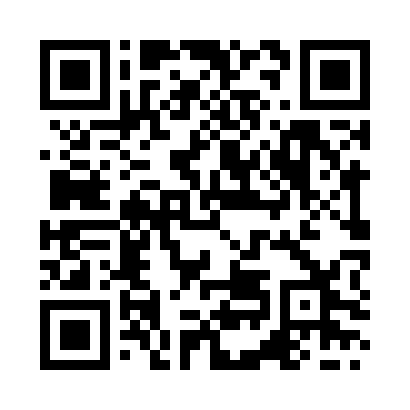 Prayer times for Bella Yella, LiberiaWed 1 May 2024 - Fri 31 May 2024High Latitude Method: NonePrayer Calculation Method: Muslim World LeagueAsar Calculation Method: ShafiPrayer times provided by https://www.salahtimes.comDateDayFajrSunriseDhuhrAsrMaghribIsha1Wed5:136:2612:373:546:497:572Thu5:136:2512:373:546:497:573Fri5:126:2512:373:546:497:574Sat5:126:2512:373:556:497:575Sun5:126:2412:373:556:497:586Mon5:116:2412:373:556:497:587Tue5:116:2412:373:566:497:588Wed5:116:2412:363:566:497:589Thu5:106:2412:363:566:497:5810Fri5:106:2312:363:576:507:5911Sat5:106:2312:363:576:507:5912Sun5:096:2312:363:576:507:5913Mon5:096:2312:363:586:507:5914Tue5:096:2312:363:586:508:0015Wed5:096:2312:363:586:508:0016Thu5:086:2212:363:596:508:0017Fri5:086:2212:363:596:518:0118Sat5:086:2212:363:596:518:0119Sun5:086:2212:374:006:518:0120Mon5:076:2212:374:006:518:0121Tue5:076:2212:374:006:518:0222Wed5:076:2212:374:016:518:0223Thu5:076:2212:374:016:528:0224Fri5:076:2212:374:016:528:0325Sat5:076:2212:374:026:528:0326Sun5:076:2212:374:026:528:0327Mon5:076:2212:374:026:538:0428Tue5:076:2212:374:036:538:0429Wed5:066:2212:384:036:538:0430Thu5:066:2212:384:036:538:0431Fri5:066:2212:384:046:538:05